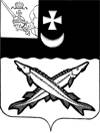 КОНТРОЛЬНО-СЧЕТНАЯ  КОМИССИЯ БЕЛОЗЕРСКОГО МУНИЦИПАЛЬНОГО РАЙОНА  ЗАКЛЮЧЕНИЕ на отчет об исполнении бюджета Куностьского сельского поселения за 1 квартал 2017 года5 мая 2017 года    Заключение КСК района  на отчет об исполнении бюджета Куностьского сельского поселения  за 1 квартал 2017 года подготовлено в соответствии с Положением  «О контрольно-счетной  комиссии Белозерского муниципального района», иными нормативными правовыми актами Российской Федерации.    При подготовке заключения использованы отчетность и информационные материалы, представленные Финансовым управлением Белозерского муниципального района.В соответствии с решением Совета Куностьского сельского поселения - от 19.11.2015 №38 «Об утверждении Положения о бюджетном процессе в Куностьском сельском поселении»  отчет об исполнении  бюджета поселения (ф.0503117) за первый квартал, полугодие и девять месяцев текущего финансового года утверждается и направляется  в Совет поселения и контрольно-счетную комиссию (далее – КСК района). Отчет об исполнении  бюджета поселения за 1 квартал 2017 года  (далее – отчет об исполнении бюджета) утвержден постановлением администрации Куностьского сельского поселения от 14.04.2017 № 24 и представлен в КСК района  в соответствии с п. 3 статьи 6.1 Положения  о бюджетном процессе в Куностьском сельском поселении (далее - Положение). Анализ отчета об исполнении бюджета проведен КСК района в следующих целях:сопоставления исполненных показателей  бюджета поселения за 1 квартал 2017 года с годовыми назначениями, а также с показателями за аналогичный период предыдущего года;выявления возможных несоответствий (нарушений) и подготовки предложений, направленных на их устранение.Общая характеристика бюджета поселенияОтчет об исполнении бюджета поселения составлен в форме приложений: 1 – по доходам бюджета поселения, 2 – по расходам  бюджета поселения по разделам, подразделам классификации расходов, 3 – по источникам внутреннего финансирования дефицита бюджета поселения.    Основные характеристики  бюджета поселения  на 2017 год утверждены решением Совета Куностьского сельского поселения от  14.12.2016 №52. Изменения в решение Совета поселения «О  бюджете Куностьского сельского поселения на 2017 год и плановый период 2018 и 2019 годов» в отношении основных характеристик  в 1 квартале  2017 года   вносились 1 раз (решение от 07.02.2017 №8). В результате внесенных изменений в бюджет поселения:- объем доходов снизился на 791,5 тыс. руб. или на 18,0% и составил 3601,3 тыс. руб.;- объем расходов уменьшен на 639,5 тыс. руб.   или на  14,6 % и составил 3753,3 тыс. руб.;- утвержден дефицит бюджета в сумме 152,0 тыс. руб.     За 1 квартал 2017 года доходы бюджета поселения составили 592,5 тыс. рублей  или 16,5% к годовым назначениям в сумме 3601,3 тыс. рублей, в том числе налоговые и неналоговые доходы – 523,0 тыс. рублей (19,0%), безвозмездные поступления – 69,5 тыс. рублей (8,1%).     Расходы  бюджета поселения исполнены в сумме 635,5  тыс. рублей или 16,9% к утвержденным годовым назначениям в сумме 3753,3 тыс. рублей.Исполнение основных характеристик  бюджета поселения за 1 квартал   2017 года в сравнении с аналогичным периодом 2016 года характеризуется следующими данными:Таблица № 1                                                                                       тыс. рублейПо сравнению с 1 кварталом 2016 года доходы  бюджета поселения снизились  на 224,5 тыс. рублей  или на 27,5%;  расходы снизились  на 223,2 тыс. рублей  или на 26,0%. Бюджет поселения за 1 квартал  2017 года исполнен с дефицитом в размере 43,0 тыс. рублей, за аналогичный период 2016 года бюджет исполнен с дефицитом в размере 41,7 тыс. рублей.Доходы  бюджета поселения         Налоговые и неналоговые доходы исполнены в сумме 523,0 тыс. рублей или 19,0% к утвержденным назначениям в сумме 2747,0 тыс.  рублей. По сравнению с 1 кварталом 2016 года налоговые и неналоговые доходы увеличились на 110,0 тыс. рублей или на 26,6%. Данные по поступлению доходов в бюджет поселения приведены в приложении №1.Налоговые доходы исполнены в сумме 500,3 тыс. рублей или на 18,3% к плановым назначениям в сумме 2732,0 тыс. рублей. В отчетном периоде основным источником налоговых доходов  бюджета поселения являлся налог на доходы физических лиц.  Общий объем указанного налога  составил 441,6 тыс. рублей  или    24,1% от запланированной суммы в 1830,0 тыс. руб.  Доля налога на доходы физических лиц в налоговых доходах бюджета составляет 88,3%, по сравнению с 2015 годом увеличилась на 7,4%. Основные налогоплательщики в бюджет Куностьского сельского поселения:- АО «Белозерский леспромхоз»;- МОУ «Мондомская СОШ»;- МДОУ «Нижне-Мондомский детский сад»;- БУЗ ВО «Белозерская ЦРБ».         Акцизы в 2017 году не поступали, т.к. полномочия по дорожному фонду с 01.01.2016 переданы на уровень района.  Поступление налога на имущество физических лиц  в 1 квартале 2017 года составило 33,3 тыс. рублей или 5,4% от плановых назначений. По сравнению с 1 кварталом 2016 года поступления налога на имущество снизилось на 34,5 тыс. руб. или в 2,0 раза. Поступление земельного налога составило 23,2 тыс. руб., что составляет 2,7% от плана. По сравнению с 1 кварталом 2015 года поступления земельного налога увеличились на 2,3 тыс. руб.         Исполнение по доходам от уплаты государственной пошлины составило 2,2 тыс. рублей или 16,9%  от плановых назначений. По сравнению с 1 кварталом 2016 года поступления  снизились  на 0,1 тыс. рублей или на  4,3%.Поступление неналоговых  доходов в 1 квартале 2017 года составило 22,7 тыс. руб. ,  из них платежи за аренду котельной от ООО «Звезда» в виде оплаты кредиторской задолженности за 2016 год  поступили 02.03.2017 в размере 11250,0 руб. Плановые назначения по неналоговым доходам на 2017 год составляют 15,0 тыс. руб., это доходы от сдачи в аренду имущества, составляющего казну. В аналогичном периоде предыдущего года неналоговые доходы не поступали.Безвозмездные поступленияБезвозмездные поступления в бюджет поселения составили 69,5 тыс. рублей или 8,1% к утвержденным назначениям в сумме 854,3 тыс. рублей. По сравнению с 1 кварталом  2016  года безвозмездные поступления снизились  на 334,1 тыс. рублей, их доля в общих доходах бюджета поселения составила 11,7%. В отчетном периоде дотации из  районного бюджета  поступили в сумме 31,0 тыс. рублей или 25,1% к утвержденным назначениям в сумме 123,7 тыс. рублей. По сравнению с аналогичным периодом 2016  года поступление дотаций снизилось в 12,3 раза. Доля дотаций в общем объеме безвозмездных поступлений составила 44,6%.Субвенции в 1 квартале  2017 года  поступили в сумме 20,0 тыс. рублей или 25,0% к утвержденным назначениям в сумме 80,3 тыс. рублей. Доля субвенций  в общем объеме безвозмездных поступлений составила 28,8%. По сравнению с 1 кварталом 2016 года поступление субвенций снизилось на 2,7 тыс. руб. или на 11,9 %.Кассовый план по доходам на 1 квартал 2017 года утвержден в объеме 25,0%, исполнение составило 16,5%.Расходы  бюджета поселения Расходы  бюджета на 2017 год первоначально были утверждены в сумме  4392,8 тыс. рублей. В течение 1квартала  2017 года плановый объем расходов уточнялся один раз и в окончательном варианте составил 3753,3 тыс. рублей, что меньше первоначального плана на 14,6%.Исполнение  бюджета по разделам классификации расходов отражено в приложении №2.За 1 квартал  2017 года расходы  бюджета поселения  исполнены в сумме 635,5 тыс. рублей или на 16,9% (1 квартал  2016 года – 19,7 %) к утвержденным годовым назначениям в сумме 3753,3 тыс. рублей. По сравнению с 1 кварталом  2016 года расходы снизились  на 223,2 тыс. рублей (26,0%). Исполнение бюджета поселения по расходам от уточненного на год по разделам составило:- «Общегосударственные вопросы» - 18,6%;- «Национальная оборона» - 20,0%;- «Национальная экономика» - 8,3%;- «Жилищно-коммунальное хозяйство» - 16,7%;- «Социальная политика» - 16,7%.Социальная направленность в поселении отсутствует - расходы на социальную сферу составляют незначительную часть в общей сумме расходов: 1,0 тыс. рублей или 0,2%  (2016 год - 23,3%).В отчетном периоде  бюджет поселения  исполнен ниже 25,0% (плановый процент исполнения) по 5 разделам классификации расходов, в том числе на общегосударственные вопросы, национальную оборону, национальную экономику,  жилищно-коммунальное хозяйство,  социальную политику. По разделу «Национальная экономика»  (подраздел «дорожное хозяйство») исполнение составило 8,3%, расходы в размере 18,5 тыс. руб., согласно пояснительной записке, произведены на расчистку дорог от снега.Исполнение бюджета поселения по разделу «Жилищно-коммунальное хозяйство» составило 16,7%: расходы по подразделу «благоустройство» составляют 130,2 тыс. руб. при плановых назначениях в 455,4 тыс. руб. (оплата за уличное освещение и оплата работ по уборке мусора).         В 1 квартале 2016 года расходы не производились по следующим разделам:- «Образование» - годовой плановый показатель составляет - 2,5 тыс. руб.Дефицит  бюджета поселения     Первоначальным решением Совета поселения дефицит не утвержден.  Решением Совета Куностьского сельского поселения  от 07.02.2017 №8 дефицит утвержден в размере 152,0 тыс. руб. или 5,5% от общего объема доходов без учета объема безвозмездных поступлений.   Бюджет поселения за 1 квартал 2017 года исполнен с дефицитом в размере  43,0 тыс. руб.Предусмотренные источники внутреннего финансирования дефицита бюджета соответствуют п.п.1,2 статьи 92.1 Бюджетного кодекса РФ.Кредиторская задолженность по сравнению с 01.01.2017 возросла на 38,6 тыс. рублей и составила 215,1 тыс. рублей. По состоянию на 01.04.2016 кредиторская задолженность составляла 221,8 тыс. руб., т.е. по сравнению с аналогичным периодом предыдущего года кредиторская задолженность снизилась на 6,7 тыс. руб.Вывод           1. Бюджет Куностьского сельского поселения  за  1квартал  2017 года исполнен:- по доходам в сумме 592,5 тыс. рублей  или на 16,5%;            - по расходам – 635,5 тыс. рублей  или на 16,9%;            - с дефицитом – 43,0 тыс.  рублей.            2. Поступления  от налоговых доходов   составили  500,3 тыс. рублей  или 18,3% к  годовому бюджету.	  3. Поступления от  неналоговых доходов   составили  22,7  тыс. рублей или   151,3% к годовому бюджету.	  4. Объем безвозмездных поступлений   составил  69,5  тыс. рублей или 8,1% к годовому бюджету.Предложения1. Проанализировать ожидаемое поступление администрируемых видов доходов, с целью своевременной корректировки годовых плановых показателей, по доходам и расходам Куностьского сельского поселения.2. Активизировать работу  по обеспечению уплаты местных налогов и сборов, а также недоимки прошлых лет.3. Принять меры по снижению кредиторской задолженности.Аудитор контрольно-счетной комиссии Белозерского муниципального района:                        В.М.ВикуловаНаименованиеИсполнение 1 квартал  2016 годаПлан  2017   года (в первоначальной редакции)План 2017 года (в уточненной редакции)Исполнение 1 квартала  2017 года % исполнения гр.5/гр.4Отклоне ние уточнен. показате лей от первоначально утвержден. (гр. 4-гр.3)Отношение уточнен. показателей к первоначально утвержденным ( %) гр.4/гр.3Отклонение 1 квартала  2017 года от 1 квартала  2016 (гр.5-гр.2)Отношение 1 квартала 2017 года к 1 кварталу 2016        ( %)(гр.5/ гр.2)12345678910Всего доходов817,04392,83601,3592,516,5-791,582,0-224,572,5Всего расходов    858,74392,83753,3635,516,9-639,585,4-223,274,0Дефицит (+), профицит (-)      +41,7+152,0+43,0